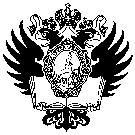 ПРАВИТЕЛЬСТВО РОССИЙСКОЙ ФЕДЕРАЦИИФЕДЕРАЛЬНОЕ ГОСУДАРСТВЕННОЕ БЮДЖЕТНОЕОБРАЗОВАТЕЛЬНОЕ УЧРЕЖДЕНИЕВЫСШЕГО ПРОФЕССИОНАЛЬНОГО ОБРАЗОВАНИЯСАНКТ-ПЕТЕРБУРГСКИЙ ГОСУДАРСТВЕННЫЙ УНИВЕРСИТЕТОсновная образовательная программа магистратуры по направлению подготовки 040100 «Социология»Профиль: «Экономическая социология»МАГИСТЕРСКАЯ ДИССЕРТАЦИЯБюджет пожилого человека в Китае（экономико-социологический анализ）Выполнил:Ван ЦзинтинНаучный руководитель:д-р соц. наук, профессор,Елена Е. ТарандоСанкт-Петербург2016АННОТАЦИЯАвтор: Ван ЦзинтинУниверситет: Санкт-Петербургский государственный университетФакультет: СоциологияРуководитель: д. э. н., проф. Тарандо Елена ЕвгеньевнаТема выпускной квалификационной работы: «Бюджет пожилого человека в Китае: экономико-социологический анализ »Объем выпускной квалификационной работы 86 страниц, он содержит15 таблиц, 2 графики, 40 источников литературы.Ключевые слова: потребительский  бюджет, бюджет пожилого человека, Китай.В работе анализируется бюджет пожилого человека в Китае.Актуальность темы обусловлена значимостью обсуждение бюджета для пожилых людей. Исследование выясняет потребительский бюджет в Китае, что является важной частью экономической жизни населения. И на фоне старения населения исследование бюджета пожилого человека Китая приобретает особую актуальность.В первой главе рассмотрены понятие личных доходов населения и потребительский бюджет как социально-экономическая категория, прожиточный минимум,минимальный размер оплаты труда и уровень жизни в Китае.Во второй главе рассматривается бюджет пожилого человека в Китае: основная характеристика. Анализируются социологическое исследование источников формирования бюджета пожилого человека в Китае (на примере города Чжэнчжоу）.AnnotationAuthor: Wang JingtingUniversity: Saint Petersburg  UniversityFaculty: SociologyLeader: Taranda Elena Evgenievna Subject graduation project: « An economic-sociological analysis of the budget of  the elderly in China »The volume of the graduation project 86 pages, it contains 15 tables, 2 graphs,40 literature sources.Keywords: consumer budget, the budget of the elderly, ChinaThe research deals with the  budget of  the elderly in China.The relevance of the research lies in providing a economic-sociological analysis of the budget of the elderly in China. The research is devoted to the study of consumer budget, which is playing an important role in people's economic life.  In the context of  population aging the research of the budget of the elderly  in China is of particular relevance.The First chapter studies the concept of personal income and consumer budget as a socio-economic category. This part also deals with the living minimum, the minimum wage and living standard in China.The Second chapter is devoted to the research of the budget of  the elderly in China. It analyses the sources of the budget of the elderly in China (on the example of Zhengzhou）.СодержаниеВведение…….…………………………………………………………………………………… .3Глава 1. Теоретико-методологические основы исследования потребительских бюджетов1.1. Понятие личных доходов населения…….…………………………………………61.2. Потребительский бюджет как социально-экономическая категория…………22Глава 2. Источники формирования бюджета пожилого человека в Китае2.1. Бюджет пожилого человека в Китае: основная характеристика……………432.2. Социологическое исследование источников формирования бюджета пожилого человека в Китае…………………………………………………………………………………61Заключение. ………………………………………………………………………………………75Список литературы………………………………………………………………………………78приложений…………………………………………………….…………………………………83ВеедениеПосле образования Китайской Народной Республики в Китае стремительно произошел демографический переход от традиционного высокого уровня рождаемости, высокого уровня смертности и низкого коэффициента роста к высокому уровню рождаемости, низкому уровню смертности и высокому коэффициенту роста и далее к низкому уровню рождаемости, низкому уровню смертности и низкому коэффициенту роста. С наступлением 21 века быстрое развитие экономики, непрерывный прогресс общественной культуры привели к постоянному увеличению требований людей к качеству жизни, в связи с чем произошло заметное улучшение медицины и здравоохранения, и как следствие выросла средняя продолжительность жизни. Однако в условиях постоянного снижения рождаемости в современном обществе старение населения превратилось в острую проблему, стоящую перед Китаем и всем миром в целом. Будучи крупнейшей в мире развивающейся страной, Китай с 2000 года вступил на этап старения общества. В 2010 году численность пожилых людей старше 60 лет уже достигла 167 млн, что составляет 12,5% от общей численности населения. В 2013 году численность пожилых людей в Китае превысила отметку 200 млн, достигнув 202 млн, что составляет 14,8% от общей численности населения. Прогнозируется, что к 2050 году численность пожилых людей старше 60 лет достигнет 450 млн, что составит 31,27% от общей численности населения за соответствующий период, на этот момент в Китае наступит этап глубокого старения населения. Старение населения неизбежно оказывает серьезное влияние на экономику, политику, культуру и общество в Китае. В экономической сфере старение населения наносит удар по экономическому росту, накоплениям, инвестициям и потреблению, рынку труда, пенсионным отчислениям, налоговым поступлениям и др. В социальной сфере старение населения оказывает влияние на социальное благополучие, систему здравоохранения, структуру семьи, а также на жизненный уклад, жилье и мобильность населения. Старение населения также имеет серьезные последствия в политической и культурной сферах. Главным образом это проявляется в следующем: во-первых, увеличение финансовой нагрузки. Сюда можно отнести расходы на содержание пенсионеров административных бюджетных организаций, пенсионное страхование сотрудников предприятий, пенсионное страхование городских и сельских жителей, медицинское обслуживание пожилых людей и другие услуги учреждений социально-бытового обслуживания, связанных с пожилым населением. По расчетам к 2030 году расходы на содержание пожилых людей составят 10% от общего дохода населения, что превысит общепризнанный мировой критический уровень. В связи с чем обсуждение бюджета для пожилых людей будет способствовать решению текущих экономических и социальных проблем Китая. Объектом изучения является бюджет пожилых людей.Предметом исследования выступает структура бюджета пожилых людей в виде его источниковой базы.Задачи:1.	Выяснить понятие и источники личного дохода.2.	Выделить и охарактеризовать виды бюджетов, предусмотренных в рамках проведения политики доходов.3.	Охарактеризовать пожилых людей как специфическую категорию населения Китая.4.	Выделить структуры бюджета пожилого человека в Китае.Теоретико-методологической основой исследования послужили работы российских и китайских ученых, изучавших проблемы формирования потребительских бюджетов различных уровней и категорий населения, а также труды эконом-социологов, исследовавших взаимосвязь социальной структуры общества и характеристик экономического поведения.Новизна работы видится в следующем:1.	Выделены социально-экономические характеристики пожилых людей в Китае как специфической категории населения.2.	Определена источниковая структура бюджета пожилого человека в Китае.Работа состоит из введения, двух глав, списка литературы, приложений.Глава 1. Теоретико-методологические основы исследования потребительских бюджетовПотребление как один из важнейших поведений и процессов экономических отношений является неотъемлемой частью любого общества. С созданием системы социалистической рыночной экономики потребление играет все важнее роль в национальной экономике Китая. Потребление, с одной стороны, является конечной целью экономических деятельностей. Цель всех экономических деятельностей именно заключается в удовлетворении  потребительского спроса населения, который непрерывно увеличивается. С другой стороны, потребление и является началом экономических деятельностей и двигателем экономического роста. И госудврственные стратегии и нерешенные проблемы в  значительной степени связаны с потреблением. Таким образом исследование потребительских бюджетов имеет чрезвычайно важное социально-экономическое значение. Исследование потребительских бюджетов невозможно без анализа доходов населения. Источники личных доходов и уревень личных доходов оказывают непосредственное воздействие на привычек и структуру потребления населения. Таким образом прежде чем рассмотреть связь между доходами и потребительским бюджетом, необходимо рассмотреть понятие личных доходов населения и его источники.1.1. Понятие личных доходов населения Определение личных доходов.Доходы играют очень важную роль в жизни каждого человека и являются непосредственным источником удовлетворения его неограниченных потребностей. Понятие «доходы» представляет сложнейшую экономическую категорию. В данном случае речь идет о личных доходах населения. Личные доходы -  это совокупность получаемых человеком средств в денежной и натуральной форме, которые используются им для обеспечения определенного уровня жизни.  Личные доходы отражает  уровень реальной покупательской способности и предвещает изменение спроса  на товары и услуги. Различные экономические теории по-разному трактуют источники личных доходов, однако общим выводом является то, что каждый производственный фактор связан с определенным видом личных доходов. Сущностью личных доходов является абсолютное личное владение и распоряжение товарами и услугами. В рыночной экономике основными формами личных доходов является деньги. Китайская конституция в 1982 году торжественно заявляет о защите права на личные доходы: по статье 13 конституции  государство защищает право граждан на владение законно полученным доходом, сбережениями, домом и другой законной собственностью. Государство защищает законное право граждан наследовать частную собственность. Данная статья заложила основу личных доходов Китая. В социалистическим Китаем личные доходы являются обобщенным понятием. В общем личные доходы—это ценности, полученные физическим лицом за определенный период времении (1 месяц, 1 год) и  чаще всего проявляется в форме денегных средств. Для того, чтобы разобраться в понятии личных доходов в Китае, необходимо подчеркнуть слудующие пункты:Во-первых, личные доходы служит общем  названием  различных форм распределение личных доходов. Китай ещё находитсья в начальной стадии социализма и установил политику  совместного развития различных форм собственности. Соответственно в Китае существует  распределение доходов и   по труду и по капиталу. И личные доходы в Китае имеют различне источники и виды.Во-вторых, личные доходы это совокупность национального дохода после первичноно распределения и перераспределение. Для расчета величины личного дохода надо учитывать не просто общую сумму доходов, и ту сумму, которую граждане смогли получить. Например личный доход трудящихся в предприятиях не только включает оплаты труда в виде заработной платы и премии, но и разнообразные денежное пособие, дотации и социальный пакет.На основании способа приобретения  личный доход имеет три источника и следовательно составляет из трёх частей.1.	оплата труда. Оплата труда—средства, получаемые населением по найму или другим видам труда. В китае она конкретно включает:доходы типа заработной платы на предприятиях, в кооперативах и т.д.1）доходы типа заработной платы в государственных предприятиях. Например зарплата, премия  и надбавки за специфику работы работающих  в государственных или коллективных предприятиях. 2）доход от собственного хозяйства. К данной категории относятся чистый доход предпринимателей частной коммерции, доход крестьян за продажу сельскохозяйственной  и побочной продукции, доходы других самозанятостей. Кроме того, к данной категории и относятся и доходы, получаемые населением с  регулярной  работой в свободное время за перевод, литературное творчество,  технические консультации и  другие платные услуги3）доходы от частного или совместного предприятия.4）доходы типа заработной платы  на предприятиях  с иностранным капиталом или  на совместных  предприятиях  с китайским и иностранным капиталом. Оплата труда является основной составной частью личного дохода и в связи с многообразием собственности и образом труда  в Китае она имеет разнообразные виды. 2.социальные выплаты. Социальные выплаты—это денежные  поступления по линии государственных программ  помощи в виде выплат и льгот поступления. Они в основном включают в себя  различные виды денежного пособия(на медицинское обслуживание, малообеспеченным семьям на детей; выплаты пособий по безработице), страховое вознаграждение, вспомоществование на содержание семьи, пенсия и пособие для руководящих  кадров ислужащих,  выплаты пенсий и пособий при увольнении офицеров и рядового состава и т.д. Кроме того, производные доходы, возникшие в связи с правом или обязанностями граждан, как плата на воспитание и  алименты тоже относятся к данной  категории . В реальной жизни социальные выплаты как дополнительные доходы занимает значительное место в личных доходах. При оценке оьъема личного дохода не только надо учитывать зараплатную плату, но и различные выше поставленные социальные выплаты.  3 доходы от собственности.  Они включаю в себя денежные доходы населения, получаемые через финансово-кредитную систему. В основном доходв от собственности включают в себя   доходы от увеличения стоимости акций, облигации, выигрышей и погашении, проценты по вкладам и ценным бумагам, выигрышей по лотереям,  по займам    временно свободных средств, образующихся в результате покупки товаров в кредит, дивиденды или доходы, получаемые  средством предоставления или трансфера права на интеллектуальную собственность, патентного права, товарного знака, права пользования, авторского права на изобретение и т.д.  В общем можно заключить, что личный доход =оплата труда + социальные выплаты + доходы от  собственности.Проведение политики реформ и открытости првело к диверсификации источников  личного дохода населения Китая и следовательно личный доход разделяется на различные виды. Например трудящиеся получают заработную  плату или денежный оклад, обладатели капитпла получают барыш, дивиденд, обладатели собственности получают ренту, пенсионеры получают пенсию, безработные получают денежное пособие по безработице, бедные получают денежные пособия в рамках социальной помощи.  На данном фоне надо рассмотреть  виды личного дохода в Китае.1.	 факторный доходФакторный доход—это прибыль, которая получается в результате эксплуатации различных ресурсов или факторов производства и в основном включает в себя арендную  плату за землю, заработную плату, оклад, проценты и барыш. Исходя из реальности Китая факторный доход разделяется на четыре типа: доходы от труда, доходы от капитала, доходы от собственности и доходы от предпринимательской деятельности.1）	Доходы от труда—доходы, получаемые от труда и называются заработной платой. В прикладной экономической жизни заработная плата часто является разнообразным: почасовая зарплата, сдельная оплата, дотация и т.д.2）доходы от  капитала—доходы.ю получаемые владельцем в инвеситиции. Доходы от капитала в основном разделяются на барыш, дивиденд и тантьему. Существуют различные способы инвестиции и в Китае основными способами частной инвестиции являются  прямые инвестиции в форме создания частной компании и инвестиция в форме покупки акции. 3）доходы от собственности в основном включают в себя доходы перевода, арендную  плату и проценты. Владелуц может управить собственностью в процессе производства и  собственность раздвляется на физическую  собственность(например недвижимость)  и валюты. Путем продаж недвижимости владелец получает доходы перевода. Путем сдавать недвижимость в аренду владелец получает арендную плату и путем вклада денег в финансовые учреждения он получает проценты. 4）доходы от предпринимательской деятельности: доходы от предпринимательской деятельности часто рассматриваются как фактор производства и являются  формой  вознаграждения руководящих персоналов предпринимательской деятельностью. Часто  доходы от предпринимательской деятельности выплачиваются в форме годового  оклада. Однако в Китае режим годового оклада еще не  совершеннй и доходы от предпринимательской деятельности чаще всего выплачиваются в форме месячной заработной платы. 2. Компенсационные выплатыВ связи с  системой низких заработных плат  в Китае складывались  компенсационные выплаты. При условии низкого уровня зарплаты государство и предприятия предоставляют неденежные средства существования и услуги. Другими словами одновременно существуют заработная плата и компенсационные выплаты.3. социальные трансфертысоциальные трансферты в основном включают в себя пенсию и частное подношение. В Китае социальные трансрерты охватывают пенсию и  денежное пособие.  4. Незаконные доходыНезаконные доходы—это доходы, получаемые в рамках серой, подпольной, неформальной  экономики. Они разделяются не следующие виды: хищение государственного имущества или ресурсов,  доходы, получаемые от незарегистрированной в установленном порядке деятельности, укрываемые от налогообложения и контроля государства,  доходы общекриминального происхождения (коррупция, рэкет, торговля оружием, наркотиками, контрабанда и т.п.) и доходы, имеющие экономическую природу, но не учтеные налоговой службой (подпольные мастерские, нелегальное производство алкогольной и другой продукции, торговля без лицензии и т.д.).Формой личного распределения доходов является  сочетание распределения по труду и распределения по капиталу.   Распределение по труду—это  объективный экономический закон социализма, согласно которому распределение большей части необходимого продукта осуществляется в соответствии с количеством и качеством труда, затраченного работниками в общественном производстве. А распределение доходов по капиталу является  объективным требованием рыночной экономики. Обладатели факторов производства, опираясь на право собственности, участвуют в распределении доходов.  При рассотрении распределения доходв проблема разрыва в доходах населения стоит в центре внимания ученных. Причины неравенства доходов многочисленны. Самой базовой из них—количество факторов производства и их рентабельность.  По этому поводу Карл Маркс подчеркивал  в «критика готской программы»: Всякое распределение предметов потребления есть всегда лишь следствие распределения самих условий производства... Раз элементы производства распределены таким образом, то отсюда само собой вытекает и современное распределение предметов потребления . Известный экономист и пионер  в области экономическго развития Майкл  Тодаро, сделав исследование  долгосрочного экономического развития и распределения доходов множества стран,пришел к выводу  о том, что в большинстве стран третьего мира маленькая часть населения(ниже 20%) получает половину доходов населения или выше. Основная причина заключается в том, что данная часть населения обладает 70% (или выше) ресурсов в стране, особенно реального  капитала и земли. И надо заметить, что  они и имеют человеческий капитал в форме получения качественного  образования. Можно увидеть, что факторы производства играют важную роль в распределении доходов. Факторы производства—это ресурсы,  необходимые для производства товаров и услуг. Компоненты факторов производства не являются зафиксированными. В  начальный период индустриального  общества они включают в себя труд, землю и капитал. А в средний и поздний период  индустриального  общества прибавили предпринимательские способности. А в современный период интеллектуальной  экономики информация, интеллект и техника тоже стали факторами производства.  В конце 20 века в Китае была создана система социалистической рыночной экономики и рынок становится важнее и важнее в распределении ресурсов. В распределении доходов по фокторам производства обладатели факторов получают  соответствующую оплату согласно величине вклада этих факторов в производственной  деятельности.  Возьмём важнейший фактор—труд на примере. В настоящее время наблюдается усложнение труда в процессе производства. С широким  применением науки и техники в производственном  процессе технология производства  усложняется и следовательно сложный труд имеет больше значения в производстве. Однако в связи с тем, каждый обладает  разными по количеству, качеству и видам факторами  производства, доходы обладателя фаторов неизбежно отличаются. В рыночной экономике ，величина доходов определяется  количеством производственных факторов, качеством  производственных  факторов и соотношение спроса и предложения на рынке. Причины, приводящие к дифференциация производственных факторов между обладателями разделяются на следующие: движение собственности между поколениями, передача собственности по наследству, инвестиция в форме сбережения или инвестиция на рынке капитала, уровень образования, опыт работы, профессиональная подготовка и т.д. При наличии данных причин факторы производства оказывают непосредственное воздействие на распредеение доходов. После проведения политики реформ и открытости произошли значительные перемены в структуре источников личного дохода. Кроме зарплатной платы и появились другие источники личного дохода, увеличивался потенциал  инвестиции и сбережений населения, расширились источники личного дохода от собственности и операционных доходов.  По данным Национального бюро статистики Китая  ежемесячный  реальный располагаемый подушевой доход городского населения  в  первом квартале 2014 года увеличился на 8,9% чем за тот же период прошлого года.  Сопоставимый прирост заработной платы составлял 10% и сопоставимый прироста операционных доходов и доходов от собственности—24,6% и 26,1%. С углублением экономических реформ и развитием частной экономики всё больше и больше капитала, технологии, земли и инфрмации  вводится в производство.  Эти факторы производства играет важнее роль в национальнй экономике и следовательно обладатели этих факторов получает больше доходов.Существует множество факторов, влияющих на  разрыв в доходах населения. Прежде всего при переходе к рыночной экономике появился разрыв в доходах населения как неизбежный элемент рыночной экономики.  В процессе развития рыночной экономики проявляется закономерность в сокращении или увеличении разрыва в доходах. Кроме того, важными факторами, влияющими на разрыв в доходах,  являются   территориальные факторы, культура, производственная инфраструктура, индивидуальные особенности работников, уровень производительности и д. Неравномерное экономическое Китая привело в тому, что доходы населения в восточной части на протяжении длительного времени гораздо выше, чем доходы населения в западной и центральной части. После проведения политики реформ и открытости в Китае проходила реформа системы распределения доходов и прекратит свое существование «уравниловка». Постепенно образовалась новая система распределения доходов в Китае сочетание распределения по труду и распределения по капиталу. Однако несовершенство системы распределения и недостаток перераспределения привели к неудачному регулированию разрыва в доходах, появившихся в результате рыночной конкуренции и вмешательства нерыночных факторов. В некоторых отраслях разрыв в доходах даже увеличился.По данным Государственного бюро статистики Китая коэффициент Джини (показатель дифференциации доходов населения)в начале 80-ых годов 20 века составлял 0,3 и в 1994 году увеличился до 0,434, в 1998 году—до 0,456. Впоследствии он увеличивается каждый год на 0,01% и достиг 0,47% в 2004 году, превышая 0,4%. По статистическому отчету на тему «отчет по динамике построения всестороннего Сяокан в 2015 году», опубликованному Государственном бюро статистики, коэффициент Джини Китая повысился до 0,491 в 2008 году и после этого он  начал постепенно сокращаться: в 2009 году он составил 0,490, в 2010 году—0,481, в 2011 году—0,477, в 2012 году—0,474, в 2013 году—0,473, в 2014 году—0,469. Разрыв в доходах в современном Китае проявляется в  следующих аспектах: 1.	Разрыв в доходах между регионами.Разниуа в природных ресурсах и географической  обстановке и других природных факторах делает разрыв в доходах между регионами неизбежным. После проведения политики реформ и открытости (программы экономических реформ, предпринятых в КНР) данный разрыв заметно увеличился. Эта тенденция проявляется в следующим: во-первых, существует разрыв между восточной, центральной и западной частью внутри Китая. Во-вторых, он существует и между различными провинциями(городами центрального подчинени). Причина в основном заключается в географическом положении и разница в государственной политике.  В 2015 году все ТОП-5 провинции по среднедушевому  годовому располагаемому доходу находятся на Востоке. По годовому  статистическому  справочник 2015 года доход населения в восточной части остается гораздо выше, чем доход населения в западной и центральной части.  Подробнее смотрите таблицу ниже(Таб.1). Таб.1. Среднедушевой располагаемый доход в 2015 году 2. разрыв в уровне доходов городских и сельских жителейВ связи с разницей государственной политики между городскими и сельскими районами дисбалансом экономического развития существует разрыв в уровне доходов городских и сельских жителей. Территориальные факторы, численность жителей и другие факторы привели к дисбалансу экономического развития между городами и деревнями, что проявляется в разрыве в уровне доходов жителей. В 2009 году соотношение доходов городского и сельского населения составляет 3,33 к 1.  И после этого он постепенно снизилось до 2,91 к 1 в 2014 году（таб.2）.Таб.2. соотношение доходов городского и сельского населения с 2001 по 2015 год3.разрыв доходов в различных отраслях экономики.Огромный разрыв доходов в различных отраслях экономики тоже является важной причиной проблемы разрыва доходов населения Китая. Применяется средняя зарплата в качестве измерителя уровня доходовопределённой отрали экономики. До проведения политики реформ и открытости в Китае действовала плановая экономика, в которой  поощряли уравниловку. Таким образом до реформы разрыв в доходов в различных отраслях экономики был неприметным и сравнительно высокая зарплата выплачивается работникам в отраслях с  тяжёлым трудом и плохим условием работы как геологоразведочная отрасль, строительство и д.   А после проведения политики реформ и открытости рейтинг доходов в различных отраслях сильно изменился и разрыв доходов в различных отраслях быстрым темпом увеличился. 18По «докладу зарплатной выплаты Китая», опубликованному  министерством  трудовых ресурсов и социального обеспечения, соотношение доходов  в отрасли с наивысшей и наименьшей зарплатой в 1988 году составило 1,58. После этого оно постоянно увеличивается и в 2005 году достигло 4,88. После 2005 году данное соотношение немножко сократилось но остается высоким: в 2010 году оно составило 4,66, в 2011 году—4,48, в 2012 году—4,3. И по данным в 2012 году отрасли с наивысшей зарплатой—финансовый сектор, отрасли с наименьшей зарплатой—земледелие, рыбное хозяйство, лесное хозяйство и скотоводство.1.2. Потребительский бюджет как социально-экономическая категорияПосле проведения политики реформ и открытости в Китае осуществлялся экономическое развитие с быстрым темпом и уровень дохода и потребительский уровень населения постоянно повышается. Одновременно структура потребления постепенно совершенствуется.  Тотально увеличиваются расходы  потребления всякого рода.  Структура потребления изменялся с минимального уровня до нормального уровня и  потом сочетания нормального уровня и уровня роскоши. При рассмотрении потребительского бюджета в Китае важное значение имеет понятие структура потребления. Структура потребления–это соотношение потребительских благ различных видов(включая услуг). В реальной жизни она проявляется в ежемесячных расходах всякого рода. На макроскопическом уровнне она обозначает объём и соотношение всеобщего потребления, что отражает структуру потреблення страны или региона. А на микроскопическом уровне она иммет в виду структуру потребления конкретного человека или семьи, что отражает структуру потребления  единицы потребления и служит основой макро-структуру потребления.  На основании суъектов потребления она разделяется на различные виды. Например ее можно разделить на структуру потребления крестьянских семей и и структуру потребления городских семей. Структура потребления является сложной и многомерной экономической категорей. В Китае на основании уровня удовлетворения потребления   она выделяется  на три вида: потребление существования, потребление развития и потребление роскоши. И по сферам применения она разделяется на одежду, еду, жилище,  средства передвижения и д. На структуру потребления оказывает влияние множество факторов, основными из которых являются уровень дохода, уровень цен, изменение режима, научно-технический прогресс, обычаи и привычки и д. Научно-технический прогресс, повышение производительности и повышение личных доходов расширяют потребитеьские возможности. Например компьютер и частные автомобиль перестали предметами роскоши. И с другой стороны научно-технический прогресс снижает производственные издержки, что делает товары высшего сорта массовыми и ускоряет обновление этих товаров.  В структуре потребления важную роль играет потребительский бюджет. Существуют три основных уровня удовлетворения потребностей - минимальный, нормальный и уровень роскоши.  Базируясь на  данном стандатре, в Китае разделяют потребителей на пять типа и следовательно в Китае существует пять уровня удовлетворения потребностей. Первый тип—потребление багатого и супер-богатого уровня. Они в основном включают в себя владельцев  частного предприятия или  совместного предприятия с китайским и иностранным капиталом. Такие потребители обладают имуществм в объёме десятки миллионнов или даже миллиардов и при покупках они стремятся к  удовольствию и брендам. Второй тип—это потребление состоятельного уровня, что  преимущественно включает в себя топ-менеджеров совместного предприятия с китайским и иностранным капиталом, высшую интеллигенцию, владельцев средних и малых предприятий. Доходы этих потребителей сравнительно высокие. Третий тип—уровень Сяокан, включающий менеджеров среднего звена предприятий, интеллигенцию с второй профессей, частных предпринимателей и т.д.  Четвёртый тип--сытый и одетый уровень, что в основном обозначает слой населения, живущий на зарплату. Они не получают дополнительного  дохода  и  имееют сбережение в небольшом объеме.   Пятый тип—это уровень бедный. Потребители данного типа почти не имеют сбережения и только могут свести концы с концами. Они предпочитают покупать  товары повседневного спроса , не имеют особого требования к стили или бренду и стремятся к низкой цене при покупках. Последние два типа соответствуют минимальный потребительский бюджет, уровень удовлетворения потребностей которого является минимально допустимым. А первые три типа соответствуют рациональный и элитарный потребительские бюджеты, рассчитаные на структуру и уровень потребления людей со средними, высокими и сверхвысокими  доходами.  Потребительский бюджет—это стоимостной показатель объема и структуры потребления важнейших материальных благ и услуг. Как выше сказано, потребление занимает центральное место в экономической жизни населения и является основом социальной политики. Таким образом потребительский бюджет как важный показатель, отражающий   конкретную структуру потребления жителей, имеет важное значение в установлении социальной политики. В  соответствии с уровнем удовлетворения потребностей потребительский бюджет разделяется на три стандарты: минимальный, рациональный и элитарный. В Китае потребительский бюджет называется «потреблением семьи», «потреблением жителей» или «индивидуальным потреблением». Но содержание понятия не отличает от потребительского бюджета  в российской литературе. Потребительский бюджет в китайской литературе—это потребление потребительских благ и услуг, необходимых для существлвания и развития населения. По разным стандартам он разделяется на разные виды. По объектам потребления он разделяется на материальное потребление, духовное потребление, потребление услуг. Материальное потребление в основном обозначает потребление товаров  одежды, еды, жилища,  средства передвижения, предметов повседневного спроса и д.  Духовное потребление—это потребление товаров в целях развлечения или  самосовершенствования. Потребление услуг обозначает различные платные услуги человека или семьи.  По стандарту цели потребления потребительский бюджет  в Китае разделяется на потребение благ существования, потребление благ развития, потребление роскоши и обязательное потребление.   Потребение благ существования – потребление всех товаров, необходимых для существования. Т.е. оно включает в себя и материальное потребление и потребление услуг. Потребление благ развития включает в себя все товары,  удовлетворяющие потребление в развитии нравственности, интеллекта, личности и т.д. Потребление роскоши включает в себя материальное потребление, духовное потребление и потребление услуг, удовлетворяющие наслаждение. Обязательное потребление—это потребление в форме добровольной помощи.  Множество факторов влияет на потребительский бюджет и по сути говоря, решающим фактором является уровень развития национальной экономики. И уровень дохода оказывает непосредственное влияние на потребительский бюджет семьи. Основным способом повышения уровня потребления семьи является увеличение доходов.  Кроме того и уровень цен влияет на потребительский бюджет. (рис.1 )Рис. 1.1 – Система потребительских бюджетовНесмотря на то, что в конце 20 века китайская экономика получила бурное развитие, Китай еще остается развивающейся страной. Более того на фоне совершенствования системы социалистической рыночной экономики нельзя не уделять особое внимание на бедные группы и группы с низкими доходами. Таким образом центрое место в  социальном обеспечении и ценовой политике государства занимает бюджет прожиточного минимума.Бюджет прожиточного минимума –это стоимостная оценка минимального набора продуктов питания, необходимых для сохранения здоровья человека и поддержания его жизнедеятельности. Он включает в себя и расходы на непродовольственные товары и услуги, налоги и обязательные платежи. Бюджет прожиточного минимума и минимальный потребительский бюджет отличают друг от друга. Бюджет прожиточного минимума представляет собой самую "жесткую" разновидность минимального потребительского бюджета. Минимальный потребительский бюджет учитывает затраты на более качественное питание, большие объемы потребления непродовольственных товаров и услуг, включая платные. Именно бюджет прожиточного минимума служит основой для определения минимального размера заработной платы, расчета пенсий, пособий, стипендий и других социальных выплат. Расчеты бюджета прожиточного минимума позволяют обосновать систему социальных гарантий для малообеспеченных и слабо защищенных слоев населения. А минимальный потеребительский бюджет часто используется в учёте данных о уровне потребления населения, структуры потребления населения и т.д. В разных странах он включает разные содержания и в каждой стране его содержание изменяется с экономическим развитием. Потребительский бюджет включает, как правило, несколько сотен товаров и услуг в ценах реальных покупок. Этот набор товаров и услуг называется потребительской корзиной. Таким образом, потребительский бюджет представляет собой стоимостную оценку продовольственной и непродовольственной потребительских корзин, а также включает плату за услуги и налоги.В 2013 году государственное бюро статистики КНР опубликовало новейшие статистические нормы потребления населения. Они разделяют товары и услуги на 8 типа: питание, одежда, Статьи для ежедневного использования, домашние оборудования и услуги, транспорт и связь, образование и культура и развлечения, здоровье, услуги. Потребительские бюджеты, как правило, дифференцируются по социально-демографическим и профессиональным группам населения, а также по регионам страны. Напримере в Китае минимальный потребительский бюджет разделяется между безработными, инвалидами и пенсионерами. Одновременно между разными регионами действуют разные критерии измерений.Определение и измерение уровня жизни является основными вопросами при исследовании уровня жизни.  Экономисты и социологи сделали попытк и считают по-разном. По мнению экономистов,  повышение уровня жизни проявляется в улучшении коммунальных услуг и социального пакета. Они делают упор на  материальные обеспеченность. А социологии считают, что основа исследования уровня жизни—забота социологов о социальных проблемах. Исследование уровня жизни—оценка и обобщение всех аспектов жизни. Они делают упор на субъективные факторы, как психологическое удовлетворение, психологический комфорт и чувства насыщенности жизни.  Таким образом можно сказать, что уровень жизни— сложное многомерное понятие. Разные  сферы исследований, цели исследований, предметы исследования и содержание исследования  дают разные понятия уровня жизни. Следовательно индикаторы измерения уровня жизни и стандорты изменяюся. В общем уровень жизнь  рассматривается как степень удовлетворения материальных и духовных потребностей людей массой товаров и услуг, используемых в единицу времени. И в Китае жизнь населения  разделяется на четыре уровня: бедная, безбедная, среднезажиточный уровень жизни и состоятельная жизни. По стандарту Национальное бюро статистики КНР бедность—это бедный уровень человека или сетьи, при котором они не в силах  удовлетворить    определённый круг минимальных потребностей, необходимых  для  жизни. Черта бедности Китая в 2015 году составляла 3000 юаней. Она ежегодно изменяется с изменением ценовых индексов, индекс прожиточного минимума  и д.  Черта бедности в данном году приблизительно равнозначно 2,2 долл. за день  И немножкоа выше, чем черта бедности всемирного банка(1,9 долл. за день). Однако проблема бедности населения ещё остается актуальной. Вплоть до 2015 года в Китае 55,75 млн. человек живут за чертой бедности. Численность бедного населения  сократилась с 770 млн. в 1978 году до 55,75 в 2015 году. Такие большие сдвиги невозможны без государственных политик. Среди них огромную роль играет пособие по обеспечению прожиточного минимума.Пособие по обеспечению прожиточного минимума—это денежная помощь, выплачиваемая за счёт государства семей, средний доход которых ниже прожиточного минимума, установленного местным правительством. Обеспечение прожиточного минимума тоже является минимальным социальным обеспечением для горождан. Особенность пособия по обеспечению прожиточного минимума в Китае заключается в следующими:(1) Оно является денежней  дотацей для  гарантии прожиточного минимума.(2)  Оно выплачивается бедному населению. 。(3)  Оно имеет временный характер. Т.е. если доход человека или семьи, получающей  пособие по обеспечению прожиточного минимума, повышается и превышает предписанный стандарт, то они больше не могут получить пособие  по обеспечению прожиточного минимума.     В Китае следующие три типа населения имеют право на получение пособия по обеспечению прожиточного минимума:1．Лица  без источника  дохода, лица нетрудоспособные, лица без кормильца. 2．Лица, которые получают пособие по безработице. Лица, у которых период пыплаты пособия по безработице уже закончился имеют право на получение пособия по обеспечению прожиточного минимума при таком условии: 1) не могут устроиться на работу 2) средний доход семьи ниже, чем прожиточный минимум. 3．Лица с низкой заработной платой или с низкой пенсей. Т.е. если средний доход семьи после получения заработной платы или пенсии еще остается ниже величины прожиточного минимума, то они имеею прово на получение пособия по обеспечению прожиточного минимума.В декабре 2014 года численность городских получателей пособия по обеспечению прожиточного минимума составляла 18,802 млн. (10,275 семей).И численность сельских получателей достигла 52,09 млн. человек(29,392 млн. семей). Величина прожиточного минимума на душу городского населения в расчете на 1 месяц  достигла 450,1 юаней и увеличивалась на 79,2% по сравнению с 251,2 юаней в конце 2010 года.  Среднегодовой коэффициент роста достиг 12,5%.  Величина прожиточного минимума на душу  сельского населения в расчете на 1 год достигла 3182,3 юаней и увеличивалась на 126,7% по сравнению с 1404 юаней в конце 2010 года.  Среднегодовой коэффициент роста достиг 17,2%. (таб.3)Таб.3Стандарт прожиточного минимума главных городов Китая 2015 годаОбеспечение  прожиточного минимума является важной  составляющей частью системы социального обеспечения Китая и основном средством обеспечения минимальных потребностей. Одновременно оно обеспечивают и повышает уровень жизни бедного населения.  Кроме обеспечение  прожиточного минимума и минимальный размер оплаты труда является важной государственной политикой в обеспечении уровня жизни населения. Минимальный размер оплаты труда—установленный законном минимум оплаты труда в час, день или месяц (год), который  работодатель или компания  должны  платить своему работнику.  Зарплата сотрудника, отработавшего за месяц норму времени и выполнившего трудовые обязанности, не должна быть меньше минимального размера оплаты труда. Минимальный размер оплаты труда не включает в себя  сверхурочных, компенсации за особые условия труда, социального страхования трудящихся, социального пакета трудящихся и разнообразных неденежных доходов. Минимальную зарплату надо выплачивать вовремя в китайсих юанях. Особенность минимального  размера оплаты труда в Китае заключается в следующими:Во-первых, минимальная зарплата не только охватывает основные жизненные потребности самих трудяшихся, но и их иждивенок. Во-вторых, минимальный  размер оплаты труда работает только как минимальный стандарт зарплаты. По данному стандарту устанавливать зарплату ниже  МРОТ  нельзя. В  в противном случае недействительной признается  договор и зарплата выплачивается  по стандарту минимального  размера  оплаты труда29.Политика по МРОТ играет важную роль в сокращении разрыва в личных доходах и реализации социальной справедливости. В то же время данная политика и регламентирует деятельность работодателей и соискателей на рынке рабочей силы и позволяет трудящимся с различными навыками  иметь основные материальные гарантии. Таким образом проведение политики по МРОТ обеспечивает основные ежемесячные расходы трудяшихся. Кроме того, в рамках проведения данной политики предприятия частично берут  на себя ответственность социального обеспечения, облегчая бремя государства.(таб.4)Таб.4  Минимальная заработная плата различных провинций Китая в 2015 годуИз приведенной выше таблицы видно, что минимальная заработная плата в восточной части сравнительно выше, минимальная заработная плата в западной и цертальной части.  Кроме того, по отчёту национального  бюро статистики КНР политика по МРОТ оказывает особое позитивное действие на распределение доходов в следующих районах: в  шести провинций в восточной части— Ляонин, Шанхай,  Цзянсу, Чжэцзян, Шаньдун, Хайнань; в четыре провинций центральной части— Хэйлунцзян, Хэнань, Хубэй, Хэбей и шести провинций западной части—Гуанси, Сычуань, Гуйчжоу, Юньнань, Ганьсу, Нинся. Кроме того, проведение политики по МРОТ и повышает уровень доходов и смягчает проблему неравенства в доходах. Важнейшим способом оценки уровня жизни является «сяокан» -- среднезажиточный уровень жизни. Сяокан обозначает сравнительно  зажиточное состояние жизни между безбедного и состоятельного. Понятие Сяокан впервые было выдвинуто   Дэн Сяопином в 1979 году. И в 1982 году на XII съезде КПК выступил с идеей «трехшаговой экономической стратегии», по которой целью второго шага является повышение уровня жизни с   обеспечения всего населения «теплом и пищей» до уровня «сяокан» к концу 20 века. Другими словами Сяокан—это китайская модернизация.В 1991 году в Китае была создана исследовательская группа, составленная  из  исследователей из 12  административных  органов как Национального бюро статистики, министерства финансов, министерства здравоохранения, министерства образования и т.д. На основании содержания общества Сяокан, установленного  ЦИК и Госсоветом, они установили 16 основных показателей измерения общества Сяокан. К ним относятся:1). Достижение ВВП на душу населения до 2500 юаней(2500 юаней в 1980 году было равено 900 долл.). 2) достижение реального располагаемого подушевого дохода городского населения до 2400 юаней. 3)достижение чистого среднедушевого дохода сельского населения  до 1200 юаней. 4). Среднедушевая площадь жилых помещений в городах—12 кв.м. 5). Среднедушевая площадь жилых помещений в деревнях—15 кв.м. 6). Среднедушевой потребление белка—75 г. 7). Среднедушевая площадь мощения в городах—8 кв.м. 8). Процент села с проезжой  дорогой—85%.9). Коэффициент Энгеля—50%. 10). Уровень грамотности— 85%. 11). Ожидаемая продолжительность жизни в среднем—70 лет. 12) коэффициент смертности новорождённых 31‰. 13). Удельный вес расходов на образование и развлечение—11%. 14). Коэффициент распространения телевизоров—100%. 15). Степень покрытия лесом 15%. 16). Процент уездов с удовлетворительными учреждениями в деревнями—100%. По выше поставленным критериями в конце 20 века средний уровень жизни населения Китая в основном уже достиг уровня Сяокан. Речь здесь идет о всеобщем обществе Сяокан,в котором осуществлялись только основные задачи. Оно остаётся обществом с непропорциональным развитием и в частичных районах еще не достигли всеобщего Сяокан: в 2000 году в Китае жизнь 94,22 млн. населения осталась бедной и жизнь части городского населения не достигла прожиточного минимума. Вступив в 21 век, китайская эконоиика получила бурное развитие и по предварительным итогам ВВП в 2010 году  увеличивается вчетверо по сравнению с 2000 годом. Это значит, что ВВП на душу населения в 2020 году превысит 3000 долл. На данном фоне китайское правительство выдвинуло новую задачу построения общества Сяокан—всестороннее построение общества Сяокан. Новые критерии всестороннего  построения Сяокан таковы: 1).ВВП на душу населения превысит 3000 долл. Данный показатель является основным знаком всестороннего Сяокан.2).Достижение реального располагаемого подушевого дохода городского населения до 18000 юаней.3). достижение чистого среднедушевого дохода сельского населения  до 8000 юаней.4). Коэффициент Энгеля—40% или ниже.5). Среднедушевая площадь жилых помещений в деревнях—30 кв.м.6). Уровень урбанизации—50%.7). Коэффициент распространения домашних компьютеров—20%.8). Процент обучающихся в вузах—20%.9). Численность врачей на 10000 человек населения—2,8.10). Уровень обеспечения прожиточного минимума—95% и выше.Всестороннее Сяокан учитывает интересы максимальной части населения.  Важной составляющей и основными требованиями в построении всестороннего Сяокан являются сокращение разрыва в доходах населения, повышение доходов малообеспеченного населения, увеличение удельного веса населения   среднего дохода. Они служит критерем нового Сяокан и направлением развития совресенного Китая.  С экономическим развитием с быстрым темпом численность состоятельных семей в Китае постоянно увеличивается . В 2015 году журнал «Форбс» опубликовал белую книгу по «богатство населения состоятельного класса  в Китае». По данной книге численность населения состоятельного класса Китая достигает 15,28 млн. и  объём потенциально инвестиционный актив достигае 114,5 трлн. Юаней. По критериям Форбс население состоятельного класса Китая имеет в виду группы среднего класса с  потенциально инвестиционным активом в размере 600 тыс. юаней до 6 млн. юаней(равно 100 тыс.долл. до 1 лин.долл.). Потенциально инвестиционный  актив обозначает ликвидную собственность как  валюты, сбережение, акции, фонды, облигацию и другие финансовые продукции, включая инвестиционную недвижимость. Если семейные активы (включая недвижимость)  превышает 2,6 млн. юаней, то относятся к состоятельному классу. Состоятельный класс занимает 5% из общего числа населения. Если семейные активы (включая недвижимость)  превышает 7,93 млн. юаней, то относятся к богатейшему классу  Китая. Его удельный вес—1%.Реальный располагаемый подушевой доход достиг 21,966 тыс. юаней в 2015 году и увеличивался на 8,9% по сравнению с 20,1672 тыс. юаней в 2014 году. С учетом ценового фактора реальный прирост составил 7,4%.Реальный располагаемый подушевой доход городского населения в данном году составил 31,195 тыс. юаней и повысился на 8,2% по сравнению с прошлым годом и  с учетом ценового фактора реальный прирост составил 6,6%. Реальный располагаемый подушевой доход сельского  населения в данном году составил 11,422 тыс. юаней и повысился на 8,9% по сравнению с прошлым годом и  с учетом ценового фактора реальный прирост составил 7,5%. (таб.5)Таб.5 Национальный на душу располагаемые доходы 2014гПотребительские расходы на душу населения в 2015 году составил 15,712 тыс. юаней иповысился на 8,4% по сравнению с прошлым годом и  с учетом ценового фактора реальный прирост составил 6,9%.  Потребительские расходы на душу городского  населения составил 21,329 тыс. юаней иповысился на 7,1% по сравнению с прошлым годом и с учетом ценового фактора реальный прирост составил 5,5%.  Потребительские расходы на душу сельского населения составил 9223 юаней иповысился на 10,0% по сравнению с прошлым годом и с учетом ценового фактора реальный прирост составил 8,6%. (таб.6)Таб.6 Расходы на душу населения 2014гГлава 2. Источники формирования бюджета пожилого человека в Китае2.1. Бюджет пожилого человека в Китае: основная характеристикаНа современном этапе можно выделить следующие источники экономического содержания и экономических гарантий для пожилых людей в Китае: трудовой доход, доходы от собственности, трансфертные доходы и прочие поступления.Трудовой доход представлен лично заработанными средствами за текущий период, доходы от собственности включают в себя проценты по сберегательным вкладам, доходы от сдачи в аренду земельных участков или помещений, трансфертные доходы состоят из выходного пособия или пенсии по старости и других видов социального страхования, помощь от супруга, детей или других родственников, пособие по обеспечению минимального прожиточного минимума, социальная помощь и другие пособия. Часть пожилых людей в основном располагает одним источником дохода, однако большая часть имеет несколько таких источников. Таким образом, ответственным за эти источники доходов выступает государство, страховые организации, родственники и сам пожилой человек. Однако среди всех перечисленных источников доходов для пожилых людей в Китае три следующих источника являются основными: первый — государственное социальное страхование, второй — заработанные средства или пенсия, третий — помощь детей и родственников.Для большинства городских пенсионеров источником дохода является пенсия, что касается обычных рабочих и служащих в деревнях и поселках, то пенсию получают лишь самые зажиточные. Большинство пожилых людей в деревнях зарабатывают физическим трудом, часть из них содержится детьми. Хотя и в Китае повсеместно внедряются механизмы социального обеспечения, для большинства сельских жителей эти механизмы еще не достаточно совершенны, поэтому пожилые люди старше 60 лет в деревнях под давлением вынуждены продолжать заниматься сельскохозяйственными работами. Однако, городских и сельских пожилых людей с возрастом начинают беспокоить различные заболевания, как только пожилой человек заболевает и не может работать или на лечение требуется большая сумма, ему становится трудно сохранить свои скромные средства к существованию. (таб.7).Таб.7  Составил источник дохода пожилых в 2015гКак показывают данные в таблице, в среднем по стране на сегодняшний день по-прежнему сохраняется достаточно высокая доля пожилых людей (старше 60 лет), живущих за счет семейных доходов, это 40.72%, среди них 66.95% приходятся на городских жителей, а 47.74% на сельских жителей. Доля пожилых людей, живущих за счет пенсии, составляет 24.12%, среди которых доля городских пенсионеров явно преобладает над сельскими пенсионерами, она составляет 92.59%, тогда как в деревнях всего 4.60%. Если сравнивать городских и сельских пожилых людей, доля пожилых людей, живущих за счет нескольких источников доходов, в деревне значительно ниже, чем в городе. Это говорит не только о несовершенстве системы пенсионного обеспечения в Китае, но и о том, что в деревнях вопрос содержания пожилых людей звучит более остро. Относительно низкий уровень расходов на содержание пожилых людей, выделение части семейного дохода на содержание пожилых людей – это факторы, сдерживающие рост потребительских расходов взрослого населения, тем самым это привело к тому, что расходы взрослого и пожилого находятся на одинаково низком уровне, и более того обострило ситуацию дефицита внутреннего потребления в стране. В структуре расходов пожилые люди в основном тратят на одежду, табачные изделия, туалетные принадлежности и другие личные расходы, а также на домашние расходы: питание, квартирная плата и ремонт жилья, коммунальные расходы, например, плата за воду, электричество и отопление. Очевидно, что размер коммунальных расходов будет зависеть от размера семьи.В структуре потребления на данный момент подавляющее большинство пожилых людей по-прежнему тратят только на проживание, и лишь небольшая часть обеспеченного населения может позволить себе расходы на путешествия, культурные мероприятия и др.На сегодняшний день потребление и расходы пожилых людей имеют следующие особенности: Во-первых, пожилые люди уже вступили в период физиологического старения, ослабление функций организма приводит к очевидному ухудшению функций пищеварительной системы, поэтому потребности в питании значительно снижаются, но вместе с тем потребительский спрос в области медицины и здравоохранения сильно увеличивается.Во-вторых, кроме физиологических причин другой причиной дальнейшего снижения потребительского спроса пожилых людей является изменение социальной роли. Пожилые люди после выхода из трудоспособного возраста постепенно перестают приспосабливаться к потребительскому спросу прежней социальной роли, в связи с чем отмечается дальнейшее уменьшение потребительского спроса. Однако, вслед за принятием новой социальной роли, а также постоянным укреплением современных идей и взглядов, пожилые люди все чаще проявляют потребительский интерес к модному и высококачественному образу жизни. В-третьих, в Китае постепенно происходит улучшение условий медицины и здравоохранения, постоянно увеличивается ожидаемая продолжительность жизни, а быстрое развитие процесса старения населения обострило тенденцию увеличения населения преклонного возраста, масштабность этого процесса день ото дня приобретает огромный размах. В связи с постепенным старением функций организма у пожилых людей и в особенности у престарелых, их жизненные физиологические способности ухудшаются, а иногда даже утрачиваются полностью, поэтому их потребность в уходе и патронажных услугах заметно возрастает.В-четвертых, так как большинство пожилых людей перестают работать, у них появляется больше свободного времени по сравнению с другими возрастными группами, что во многом снижает временные затраты на интеллектуальное потребление. В связи с этим спрос на интеллектуальное потребление у пожилых людей значительно выше, чем в других возрастных группах, кроме того вслед за развитием общества, усилением современных идей и взглядов пожилые люди больше уделяют внимание социальному взаимодействию и другим аспектам интеллектуального потребления. В-пятых, различия, существующие между пожилыми людьми, вызывают различия между их потребительским спросом. С одной стороны, потребительские взгляды пожилых людей в разных регионах или даже в одном регионе различны, что в свою очередь приводит к очевидной разнице в тенденции к потреблению. С другой стороны, несовершенство системы пенсионного обеспечения приводит к существованию различий в размере пенсий и социальных пособий пожилых людей, таким образом, покупательная способность среди пожилых людей значительно варьируется. В-шестых, достаточно большой процент занимают потребительские расходы пожилых людей на следующее поколение. Традиционные семейные ценности приводят к тому, что пожилые люди тратят достаточно большие суммы на своих детей и внуков, большая часть этих расходов делится на три части: расходы на жилье, медицину и образование. Эти три типа расходов всегда занимают достаточно большую долю семейного дохода. Поэтому большая часть пожилых людей, имеющих постоянный финансовый источник и потребительскую способность, могут значительно ограничивать собственные расходы, чтобы обеспечить детей жильем, образованием и медицинским обслуживанием. Вместе с этим в вопросе бюджета для пожилых людей в современном Китае существует один очень важный аспект изучения, а именно бюджет пожилых людей в семьях с одним ребенком. В китайском обществе, в особенности в городах, 30-летняя политика контроля рождаемости привела к тому, что в подавляющем большинстве городских семей сформировался принцип рождения одного ребенка, на сегодняшний день первое поколение родителей, родившие детей в рамках политики ограничения рождаемости, уже находятся в возрасте старше 50 лет, и тот факт, что у них есть только один единственный ребенок, приводит к тому, что вопрос их пенсионного обеспечения становится острым социальным и семейным противоречием. Согласно прогнозам, в ближайшие 10-20 лет в городах Китая среди пожилого населения старше 60 лет численность родителей одного ребенка превысит 70%, количество семей по модели 421 стремительно возрастет (что означает, семью, состоящую из 1 ребенка, 2 взрослых и 4 пожилых людей, данное явление станет основной моделью семьи в ближайшем будущем в Китае). В будущем в Китае 35% семей будет содержать 4 пожилых людей, 49% городских семей будет содержать 2-3 пожилых людей. Если следующее поколение единственных детей в семье также будут единственным детьми в семье, то третье поколение столкнется с реальностью, когда на одну пару молодых супругов будет ложиться содержание 12 пожилых людей. Вместе с этим политика одного ребенка в семье приводит к уменьшению доли молодых людей, обеспечивающих пенсионные отчисления, таким образом, многие семьи столкнутся с проблемой содержания пожилых людей. Если количество семей по модели «421» будет увеличиваться, средства содержания пожилых людей в семье будут уменьшаться. Этот острый вопрос в большей степени будет оказывать влияние на расходы пожилых людей.  В Китае существует традиционная точка зрения на модель семьи «вырастить ребенка, чтобы обеспечить старость», согласно этой точке зрения ребенку отдается все внимание и любовь, на что в свою очередь он обязан взять на себя ответственность за содержание пожилых родителей. Родители в семьях с одним ребенком вкладывают все свои силы, сбережения и опыт в своего единственного ребенка, поэтому зачастую в семьях отношения между родителями и детьми кажутся гораздо более важными, чем отношения между супругами. Родители в каждой семье надеются, что их дети добьются успеха в жизни, почти все, что происходит в семье посвящено потребностям ребенка. В сравнении с родителями других возрастных групп, поколение родителей одного ребенка в школьные годы пережили Культурную революцию, поэтому среди них очень мало людей, получивших официальное высшее образование, в 90-е годы 20 века многие из этих людей к тому же пережили сокращение и безработицу. Это привело к тому, что им трудно было добиться успеха в делах, и поэтому их доходы особенно высоки. По мере развития экономики и стремительного изменения структуры общества расходы семьи на содержание детей, обучение, покупку жилья, вступление в брак с каждым годом возрастают. Для родителей одного ребенка источником материальной поддержки является единственный ребенок, таким образом, социальная нагрузка на ребенка или на самих родителей чрезвычайна велика. Кроме этого, хотя и после выхода на пенсию у пожилых людей есть стабильный источник дохода, дети зачастую живут за счет родителей, и вопросы покупки жилья, свадьбы совершеннолетних детей ложатся на плечи родителей, так как, исходя из современного развития рыночных сил в Китае, у детей недостаточно собственных средств, чтобы получить образование, приобрести жилье или вступить в брак. Говоря о поколении детей политики одного ребенка или единственных детях третьего поколения, их основным источником финансовой поддержки по-прежнему остаются пожилые родители. В связи с этим пожилым людям постоянно приходится сталкиваться с «экономической эксплуатацией» детьми или внуками. Вместе с тем семьи с одним ребенком весьма уязвимы, если семья рано утратила ребенка или дети не проявляют заботы о родителях, то родители в преклонном возрасте остаются практически без источника дохода. Изучение вопроса бюджета пожилых людей должно в первую очередь начинаться с вопроса о содержании пожилых людей в Китае. Рассмотрим основные способы и особенности содержания пожилых людей в Китае с четырех аспектов.  1. Основную роль в содержании пожилых людей играет семьяДети обеспечивают повседневное содержание пожилых людей, находящихся на иждивении у семьи, их материальные и интеллектуальные потребности полностью удовлетворяются семьей. Основная особенность такого содержания пожилых людей в том, что материальное обеспечение, уход и удовлетворение духовных потребностей осуществляется членами семьи без привлечения социальных организаций по уходу за пожилыми людьми. Под воздействием тысячелетней традиционной культуры в сознании людей глубоко укоренилась модель семьи, в которой дети обязаны обеспечить старость родителям, поэтому семья по-прежнему играет большую роль в содержании пожилых людей. Уважение и почитание старших – это традиционные добродетели китайского народа. Следование этим моральным принципам сохраняется в течение долгого времени, поэтому представление о долге и ответственности детей за содержание родителей не будет меняться еще долгое время. Конечно, содержание пожилых людей в семье не только заключается в обеспечении родителей детьми, но также собственным обеспечением пенсионеров. Многие пожилые люди, будучи бережливыми и экономными в молодом возрасте, откладывают определенные средства, таким образом, выйдя на пенсию, они могут потратить накопленные деньги, обеспечивая себе старость, и облегчить нагрузку на своих детей. 2. Преимущества пенсионных учрежденийПо мере постоянного усиления экономической мощи Китая также стали создаваться множественные специализированные пенсионные учреждения. На протяжении осуществления политики ограничения рождаемости структура китайской семьи подверглась миниатюризации. Одной супружеской паре теперь приходится содержать четырех пожилых людей, таким образом, нагрузка на детей возрастает. Специализированные пенсионные учреждения помогают детям облегчить бремя содержания пожилых людей, детям требуется только вносить определенную плату, чтобы обеспечивать содержание пожилых родителей в специализированном учреждении. Обслуживающий персонал в таких учреждениях проходит специальную подготовку и обучен соответствующим навыкам по уходу за пожилыми людьми, поэтому специализированные пенсионные учреждения могут не только облегчить нагрузку на семью, но и оказать профессиональные услуги по уходу за пожилыми людьми. Дома для престарелых – это результат общественного развития, достигшего определенного этапа, которые играют крайне важную роль в вопросе пенсионного обеспечения пожилых людей.3.Содержание пенсионеров на домуСодержание пенсионеров на дому это такой тип пенсионного обеспечения, при котором семья играет основную роль, а государство вспомогательную. Это современный тип пенсионного обеспечения, в основе которого лежит индивидуум, семья, сообщество и государство, где государственный строй и законодательное регулирование выступают гарантом, в качестве формы взято содержание пожилых людей на дому, а социальные услуги выступают как поддержка. Использование ресурсов социальных служб сообщества и современных информационных средств для внедрения социальных услуг в семьи с пожилыми людьми и оказания различных видов социальной помощи на дому семьям, заботящимся о пожилых людях, это все входит в данный тип пенсионного обеспечения, сочетающего в себе оказание социальных услуг и содержание пожилых людей их семьёй. Содержание пенсионеров на дому как явление сформировалось за последние несколько лет и вобрало опыт содержания пожилых людей в семьях и в специализированных учреждениях, оно отражает наиболее благоприятные подходы к содержанию пожилых людей. Содержание пожилых людей семьей делает основной акцент на полной ответственности членов семьи за пенсионное обеспечение пожилых людей, включая материальную поддержку, повседневный уход, разнообразие культурной жизни и др. Содержание же пенсионеров на дому часть нагрузки с членов семьи переносит на сообщество, таким образом, дети пожилых людей в основном несут ответственность за материальное содержание и частично за культурную жизнь родителей, а лечение и медицинские услуги, повседневный уход и разнообразие культурной жизни обеспечивается  сообществом. Это позволяет снизить давление на детей пожилых людей. 4. Заметные различия в пенсионном обеспечении городских и сельских пожилых людейИз-за очевидных различий уровня жизни в городах и сельской местности очевидными являются различия в пенсионном обеспечении городских и сельских пожилых людей. В деревнях экономика относительно отсталая, пенсионное обеспечение сельских пожилых людей главным образом осуществляется семьей, часть пожилых людей живут за счет средств, которые им дают дети, другая часть обеспечивает себе старость за счет собственных накоплений. На сегодняшний день в сельской местности живет много одиноких пожилых людей, дети в большинстве своем не только не заботятся о них, но и еще оставляют им своих детей для присмотра. В связи с этим пенсионное обеспечение пожилых людей в деревне представляет собой достаточно большой вопрос. В городах жизнь пожилых людей как в материальном плане, так и в культурной сфере намного лучше, чем в сельской местности. В городах государственный вклад в социальное обеспечение заметно ощутимее, различные объекты инфраструктуры более развиты. Для обеспечения содержания пенсионеров в городах государство создает множество пенсионных учреждений, что увеличивает возможности содержания пенсионеров. Если у детей есть возможность заботиться о родителях, в этом случае пожилые люди обычно содержатся семьей, если у детей нет такой возможности, пожилые люди могут содержаться в домах для престарелых. В Китае создана относительно развитая система социального страхования, учитывающая особенности содержания пожилых людей в стране и реагирующая на процессы старения населения. Действующая в Китае система пенсионного страхования имеет три основных составляющих: базовая и дополнительная система пенсионного страхования, а также система страхования по типу личных накоплений. Базовую систему пенсионного страхования составляют базовое пенсионное страхование городских рабочих и служащих, пенсионное страхование работников бюджетных учреждений и пенсионное страхование городских и сельских жителей; дополнительная система пенсионного страхования состоит из дополнительной пенсии за счет предприятий, пенсионного страхования безземельных крестьян. Базовое пенсионное страхованиеБазовое пенсионное страхование, также называемое государственное пенсионное страхование, является важной составляющей частью системы социального обеспечения. Это система пенсионного страхования, осуществляемая согласно законодательству в обязательном порядке, предназначенная для обеспечения основных жизненных потребностей работающего населения после выхода на пенсию. Это первый уровень многоуровневой системы пенсионного страхования в Китае. Главные принципы планирования страховых сборов пенсионного страхования: расходы определяются доходами, небольшая экономия, сохранение части накоплений. Выделяют три основных источника средств базового пенсионного страхования: во-первых, взносы на базовое пенсионное страхование, отчисляемые предприятиями, которые изымаются до вычета налогов согласно установленному местной властью проценту от общего фонда заработной платы предприятия. Во-вторых, личные страховые взносы на пенсионное страхование. В-третьих, государственные дотации. Дополнительное пенсионное страхование на предприятияхДополнительное пенсионное страхование на предприятиях – это дополнительное пенсионное страхование, созданное сотрудниками предприятий исходя из собственных финансовых возможностей. Это второй уровень системы пенсионного страхования, который осуществляется на предприятиях при поддержке государства. В 2000 году Госсовет КНР опубликовал «Экспериментальную программу по улучшению системы социального обеспечения в городах», в которой официально переименовал дополнительное пенсионное страхование на предприятиях в дополнительную пенсию за счет средств предприятия, утвердил необходимость использования личного счета для управления дополнительной пенсией за счет средств предприятия и осуществления принципов рыночного управления. Государство поощряет создание дополнительного пенсионного страхования предприятиями. Дополнительное пенсионное страхование на предприятиях – это деятельность предприятий под руководством государственной политики. Предприятие самостоятельно решает, необходимо ли учреждать страхование, а также выбирает организацию, которая будет осуществлять страхование. Данное страхование не основано на форме социального планирования, не может быть распределено внутри предприятия, не имеет функции взаимопомощи, применяет принцип полного накопления, отчисления предприятия и личные отчисления, а также проценты полностью зачисляются на личный счет, после выхода на пенсию страховка выплачивается единовременно или ежемесячно и является собственностью человека, а также она может передаваться по наследству. Пенсионное страхование по типу личных накопленийПенсионное страхование по типу личных накоплений – это пенсионное страхование, осуществляемое работающим человеком добровольно исходя из личных финансовых возможностей. Данный тип страхования является третьим уровнем многоуровневой системы пенсионного обеспечения в Китае. Государство поощряет пенсионное страхование по типу личных накоплений, работающий человек добровольно принимает участие в данном страховании и самостоятельно выбирает страховую организацию. Добровольное пенсионное страхование работающих граждан, осуществляемое организацией социального страхования, является типом страхования, утвержденным компетентным органом социального страхования, работающий человек согласно уровню своих доходов вносит установленные страховые взносы на добровольное пенсионное страхование. Если человек умирает, не достигнув пенсионного возраста, то страховые накопления на личном счете наследуются законными наследниками или указанными лицами. Целью данного типа страхования является расширение источников средств для пенсионного обеспечения, накопление пенсионного страхового фонда различными способами, облегчение нагрузки на государство и предприятия. Полностью поддерживаемая государством идея о способствовании отмене долгосрочных страховых сборов сможет укрепить сознание людей о самостоятельном обеспечении и усилить инициативность социального страхования, кроме того, также сможет способствовать привлечению широкого круга населения для контроля социального страхования. Каким образом рассчитывается пенсия в Китае, чаще всего пенсия по достижении пенсионного возраста состоит из двух частей: базовая пенсия и пенсия с личного счета.Пенсия с личного счета рассчитывается следующим образом: сумма накопления на личном счете ÷ количество расчетных месяцев (количество расчетных месяцев определяется из пенсионного возраста и средней продолжительности жизни на данный период). Приблизительный подсчет количества расчетных месяцев выглядит так: (средняя продолжительность жизни – пенсионный возраст) Х 12. В 50 лет это 195 месяцев, 55 лет – 170, 60 лет – 139). Базовая пенсия = (среднемесячная заработная плата по всей провинции за предыдущий год + индексированная среднемесячная облагаемая страховыми взносами зарплата человека) ÷2× период уплаты взносов ×1% = среднемесячная заработная плата по всей провинции за предыдущий год（1+индекс средней выплаты взносов）÷2× период уплаты взносов × 1%В данной формуле: индексированная среднемесячная облагаемая страховыми взносами зарплата данного человека = среднемесячная заработная плата по всей провинции за предыдущий год × индекс средней выплаты взносов.В данной формуле можно увидеть, что при условии одинакового периода уплаты взносов величина базовой пенсии зависит от индекса средней выплаты взносов. Индекс средней выплаты взносов – это среднегодовая величина соотношения исходной суммы фактических взносов и среднестатистической заработной платы. Минимальный индекс составляет 0.6, максимальный 3. Поэтому при расчете двух составляющих пенсии, чем выше фактическая сумма пенсионных взносов и дольше период уплаты взносов, тем выше будет пенсия. Однако, имеющаяся система пенсионного страхования не имеет возможности идти рядом с развитием рыночной экономики. Это проявляется в трех основных случаях: во-первых, в системе социального пенсионного страхования существует явление разделения на разные типы систем пенсионного страхования для городского и сельского работающего населения. Это вызывает большие различия в получаемом социальном обеспечении, что коренным образом не позволяет воплотить принципы справедливости. Во-вторых, появляющиеся новые группы трудоспособного населения не имеют полноценной и эффективной социальной системы, способной решить вопросы их пенсионного обеспечения. Например, общество не в состоянии разработать справедливую и эффективную систему для решения актуальных вопросов пенсионного обеспечения рабочих-мигрантов из сельской местности и групп работоспособного населения, мигрирующих в городах. Это не только оказывает сопротивление стабильному и быстрому росту экономики, но также увеличивает нестабильность в обществе. В-третьих, отсутствие отчетливой позиции правительства в вопросе пенсионного обеспечения приводит к тому, что темпы роста национальной экономики и возможности общественного финансирования идут в разрез с интересами лиц, несущих ответственность за содержание пожилых людей. Это приводит к трудностям осуществления административных мероприятий по пенсионному социальному обеспечению и невозможности реагировать на обостряющиеся проблемы старения населения. 2.2. Социологическое исследование источников формирования бюджета пожилого человека в КитаеПо мере усиления процессов старения населения в Китае доля расходов пожилых людей в социально-экономической сфере увеличивается. Это может непосредственно влиять на социально-экономическую структуру, ориентированность потребительского рынка и играть важную роль в экономическом развитии страны, также может вызвать ряд социальных проблем, например, трансформацию рынка рабочей силы. Вместе с этим старение населения приводит к изменениям в структуре потребления общества в целом и далее вызывает изменения в структуре инвестиций и структуре производства, в конечном итоге оказывает влияние на темпы экономического развития. На конец 2014 года численность пожилого населения старше 60 лет в Китае составила 212,42 млн человек, что равняется 15,5% от общей численности населения, а численность пожилого населения старше 65 лет составила 137, 55 млн человек, что равняется 10,1 % от общей численности населения. В данной статье мы не можем провести исчерпывающее исследование и анализ такой огромной группы населения, поэтому проведем социальный и экономический анализ на примере пожилого населения в городе Чжэнчжоу (провинция Хэнань, КНР). (рис. 2)Рис.2 численность пожилого населения 2014г.Чжэнчжоу – центр провинции Хэнань, располагается на юге Северо-Китайской равнины, среднем и нижнем течении реки Хуанхэ, в центральной части провинции ближе к северу. С севера располагается река Хуанхэ, на западе – гора Суншань, на юго-востоке – обширная равнина Хуанхуай. Чжэнчжоу является географическим центром Китая, это ключевой железнодорожный, авиационный, транспортный, энергетический, почтовый и коммуникационный узел, важнейший промышленный город в центральной части Китая. В настоящее время развиты шесть приоритетных отраслей промышленности: автомобильная, производство и сборка, теплоэнергетика, пищевое производство, текстиль и одежда, информационные технологии. Общая численность населения на конец 2013 года составляет 9,191 млн человек, прирост населения по сравнению с 2012 годом на 1.8%. Численность женщин составляет 4, 453 млн, рост на 1.5%, а численность мужчин 4,738 млн, рост на 2%. Численность городского населения 6, 165 млн, рост на 3%, численность сельского населения 3, 026 млн, убыль на 0.6%. Численность рожденных за год в Чжэнчжоу 90 тыс. человек, прирост на 3.4%, коэффициент рождаемости 9.91%. Численность умерших 39 тыс. человек, рост на 1.8%, коэффициент смертности 4.31%, чистый прирост населения за год 51 тыс. человек, рост на 4.7%, коэффициент естественного прироста населения 5.60%. Численность постоянно проживающего в городском округе пожилого населения старше 60 лет составляет 1,275 млн человек, 13.60 % от общей численности населения, а численность пожилого населения старше 65 лет составляет 816 тыс. человек, что равняется 8.71% от общей численности населения. Население Чжэнчжоу относится к стареющему обществу. Основные особенности старения населения в Чжэнчжоу:1. Увеличение доли пожилого населения. В 2014 году численность пожилого населения старше 60 лет составила 1,275 млн человек, 13.60 % от общей численности населения, по сравнению с 2010 годом доля пожилого населения увеличилась на 2.93%; численность пожилого населения старше 65 лет составила 816 тыс. человек, что равняется 8.71% от общей численности населения, по сравнению с 2010 годом доля пожилого населения старше 65 лет увеличилась на 1.55%.(рис.3)Рис.3 численность пожилого населения в Чжэнчжоу 2014г.2. Быстрый рост количества одиноких пожилых людей. Уменьшение размеров семьи и перемещение молодых трудоспособных людей из деревень в поисках работы приводит к тому, что число семей, состоящих только из пожилых людей или из пожилых людей и несовершеннолетних детей, ежегодно увеличивается. В 2014 году доля семей, состоящих из одиноких пожилых людей старше 65 лет, составила 6.36%, по сравнению с 2010 увеличилась на 1.1 %. В деревнях эта доля в 2014 достигла 6.81 %, по сравнению с 2010 увеличилась на 0.6 %.3. Увеличение численности одиноких, не состоящих в браке пожилых людей. В 2014 среди пожилого населения старше 65 лет численность овдовевших, разведенных или холостых пожилых людей достигла 211 тыс. человек, увеличилась на 7.49% по сравнению с предыдущим годом. Доля таких людей от общей численности данной возрастной группы составляет 27.11 %, по сравнению с предыдущим годом она увеличилась на 1.6 %. 4. Отчетливое увеличение людей преклонного возраста среди пожилых людей. Наряду с общей тенденцией старения населения внутренняя структура пожилого населения также подвергается старению. В 2014 численность пожилых старше 75 лет составила 301 тыс. человек, по сравнению с 2010 годом она увеличилась на 24.95%, среднегодовой рост составляет 4.6%, это выше среднегодового роста численности пожилых людей старше 65 лет, составляющего 4.1%, за тот же период. Тенденция роста численности людей преклонного возраста среди пожилого населения усиливается и день ото дня становится более критической. Метод выборкиДля данного исследования было выбрано 12 уездов Чжэнчжоу (город, районы), из каждого из них было выбрано по одному поселку или уличному комитету, из каждого поселка или уличного комитета было отобрано по 10 человек в возрасте старше 60 лет, таким образом, общее количество отобранных людей составило 120 человек. Количество возвращенных заполненных анкет 118, коэффициент эффективности 98.3%. Кроме того, в ходе исследования из группы опрашиваемых случайным образом было выделено 20 человек для проведения устного опроса. Структура анкетыТема анкеты – исследование ситуации пенсионного обеспечения в городе Чжэнчжоу, анкета состоит из трех частей.1. Общее положение. Основные исследуемые данные: пол, возраст, состояние здоровья опрашиваемого пожилого человека, количество детей, жилищные условия, уровень образования, уровень дохода, род деятельности. В целом исследуются источники пенсионного обеспечения, условия проживания пожилых людей в Чжэнчжоу и другая общая информация. 2. Доходы и расходы. Исследуются источники дохода опрашиваемых пожилых людей, сумма дохода, статьи расходов и др.3. Содержание пожилых людей на текущий момент. Исследуются способы содержания пожилых людей, потребности в социальных услугах по содержанию пожилых людей и др., наиболее острые проблемы пенсионного обеспечения на текущий момент, желаемый способ содержания, место жительства, а также выбор различного рода пенсионных учреждений с целью выявления внутренних потребностей и желаний пожилых людей. Структура  опрашиваемыхСтруктура опрашиваемых выглядит следующим образом:Распределение опрашиваемых по полу. Структура опрашиваемых по полу достаточно однородная, 61 женщина, что составляет 50.83% всех опрашиваемых, и 59 мужчин, 49.17% соответственно. Возрастная структура. Распределение по возрасту достаточно равномерное , 49 человек находятся в возрасте от 60 до 70 лет, это 40.83% всех опрашиваемых, 47 человек в возрасте от 70 до 80 лет, 39.16% всех опрашиваемых, и 24 человека в возрасте старше 80 лет, что соответственно составляет 20% всех опрашиваемых. Состояние здоровья. У большинства опрашиваемых нет значительных проблем со здоровьем, по результатам опроса 90% опрашиваемых отметили состояние здоровье как нормальное или здоровое. Количество детей. В большинстве опрашиваемые имеют 2 или 3 детей, таких насчитывается 83 человека, что составляет 69.16% Финансовое положение. Среди опрашиваемых пожилых людей уровень дохода не высокий, месячный доход превышающий 3000 юаней только у 8.3% опрашиваемых. Семейное положение. Среди опрашиваемых пожилых людей большинство имеют спутника жизни, среди них таких 98 человек, 22 человека холосты, в процентном соотношении это 81.67% и 18.33% соответственно. Уровень образования. Отмечается достаточно низкий уровень образования, среди опрошенных 80% не имеют образования или имеют только начальное или среднее образование. (таб.8).Таб.8    Структура  опрашиваемыхАнализ собранных данныхЭкономические доходы пожилых людей в ЧжэнчжоуУровень доходов опрашиваемых пожилых людей ниже общегородского среднего дохода на душу населения. Согласно данным «Годового статистического справочника Чжэнчжоу» в 2014 году реальный располагаемый подушевой доход в городском округе и поселках Чжэнчжоу составил 29095 юаней, среднемесячно это 2424.58 юаней. Среди опрашиваемых 83.7% имеют такой среднемесячный доход.(таб.9).Таб. 9. Экономические доходы пожилых людей в ЧжэнчжоуСреди опрашиваемых пожилых людей 95.83% имеют стабильный источник дохода. Среди статей дохода пожилых людей трансфертные доходы, трудовой доход, доход от собственности и другие виды доходов. Трансфертные доходы составляют 86.8% от общего дохода пожилых людей, это основной источник дохода. Так пенсия или социальное пособие имеют наибольшую долю, 74.1%, помощь детей 12.7%. Среди других источников дохода пожилых людей в Чжэнчжоу трудовой доход занимает 7.8%, доход от собственности 4.1%, прочие доходы – 1.3%. Среднемесячный доход опрашиваемых пожилых людей составляет 2029.37 юаней. (таб.10).Таб.10  Среди статей дохода пожилых людейСтатьи расходов пожилых людей в ЧжэнчжоуУровень расходов и основные статьи расходов пожилых людей в Чжэнчжоу.Объем расходов пожилых людей достаточно не высок, в 2014 году расходы пожилых людей Чжэнчжоу на проживание составили 20122 юаней или 1676.83 юаней ежемесячно. Расходы опрашиваемых людей на проживание составили всего лишь 987.31юаней ежемесячно, составляет только 58.88% от общегородского уровня расходов. (таб.11).Таб.11  Статьи расходов пожилых людей в ЧжэнчжоуСреди прочего, расходы на медицину и здравоохранение у пожилых людей находятся на втором месте после расходов на питание. Согласно исследованным данным среди общего объема расходов пожилых людей в Чжэнчжоу, расходы на питание максимально составляют 47.92%, расходы на медицину и здравоохранение на втором месте составляют 22.71%, в общем эти две статьи расходов превышают остальные расходы и совокупно составляют 70.63%. Из прочих расходов расходы на жилье (квартплата, плата за воду, электричество, отопление, коммунальные услуги и ремонт) составляют 8.38%, расходы на активный отдых составляют 8.25%, остальные статьи расходов незначительны. (таб.12).Таб.12  расходов пожилых людей в ЧжэнчжоуЕсли из ежемесячных расходов вычесть переменные расходы (например, расходы на детей, внуков, других родственников), то основную часть оставшихся расходов на проживание составляют расходы на питание и медицину, а также расходы на содержание жилья. Сравнительный анализ расходов пожилых людей в Чжэнчжоу.Среди пожилых людей достаточно мало людей, имеющих сбережения или долги. 74.16% пожилых людей не имеют сбережений, 16.67% имеют сбережения, но их недостаточно для обеспечения старости, 9.17% имеют сбережения, достаточные для обеспечения старости.(таб.13).Таб.13   Статус Пожилым депозитаПо данным исследования, 90% пожилых людей в Чжэнчжоу не имеют долговых обязательств, 10% имеют долговые обязательства. Общая основная причина долговых обязательств у пожилых людей в Чжэнчжоу – это различные заболевания. Среди пожилых людей 50.00% имеют долговые обязательства из-за болезни. Заболевания являются главной причиной, по которой пожилые люди имеют долги, преобладающей над остальными. Долги по причине «необходимости строить, снимать или покупать жилье» или «отсутствие дохода или слишком низкий доход» также занимают определенную долю. (таб.14).Таб.14  пожилых людей в Чжэнчжоу об долговых обязательствСтатистический анализ показывает, доля пожилых людей, считающих свое финансовое положение достаточным или выше среднего достатка, составляет 90%, с другой стороны, доля пожилых людей, считающих, что им тяжело или невозможно достичь достатка, составляет 10%. По данным статистического анализа доля пожилых людей, которые могут самостоятельно обеспечить себе старость, относительно мала, доля пожилых людей, считающих собственное финансовое положение достаточным для обеспечения старости, составляет 29.16%.(таб.15)Таб.15  Считающих свое финансовоеПо данным исследования, старение населения – неизбежный результат демографического перехода. Преждевременно вступление Китая на этап стареющего общества, развивающееся быстрыми темпами, является серьезным бременем для социально-экономического развития страны. Быстрое падение рождаемости, вызванное внедрением политики контроля рождаемости, увеличение уровня экономического развития привели к снижению уровня смертности и уменьшению желания людей иметь детей, тем самым возрастная структура в Китае подверглась преждевременному старению, которое развивается быстрыми темпами.экономическое развитие Китая столкнулось не только с проблемой дефицита потребления, но и с чрезвычайно низкими объемом потребления пожилыми людьми. Дефицит потребления проявляется главным образом в медленном снижении тенденции к потреблению жителями и конечным уровнем потребления. Причина образования серьезного дефицита потребления заключается в том, что доходы населения растут медленнее, чем развивается экономика. В структуре потребления расходы на жилье, медицину, образование и другие долгосрочные потребительские расходы занимают существенную долю, что снижает потребительский спрос населения к другим товарам. У пожилых людей в Китае под воздействием биологических, психологических факторов потребительская способность чаще всего ниже, чем у взрослого населения. Кроме того, потребительский рынок пожилых людей находится в стадии развития, что вызывает серьезный дефицит потребительского спроса у пожилых людей. Однако по мере быстрого старения населения будет увеличиваться численность пожилого населения, что в свою очередь создаст потенциал для развития потребительского спроса пожилых людей.ЗаключениеВ данной статье проведено детальное исследование вопросов старения населения и расходов пожилых людей в Китае, на основании исследования можно сделать следующие выводы. Во-первых, старение населения – неизбежный результат демографического перехода. Преждевременно вступление Китая на этап стареющего общества, развивающееся быстрыми темпами, является серьезным бременем для социально-экономического развития страны. Быстрое падение рождаемости, вызванное внедрением политики контроля рождаемости, увеличение уровня экономического развития привели к снижению уровня смертности и уменьшению желания людей иметь детей, тем самым возрастная структура в Китае подверглась преждевременному старению, которое развивается быстрыми темпами. Старение населения в Китае на сегодняшний день имеет следующие характерные черты: огромное количество пожилого населения, отчетливая тенденция к увеличению людей преклонного возраста, межрегиональные различия, различия пенсионного обеспечения в городской и сельской местности, отсутствие у пожилых людей накоплений на старость. Под воздействием инерции население Китая будет продолжать расти и к 2030 году по прогнозам достигнет пика, в этот же период темпы старения населения еще более ускорятся, а коэффициент демографической нагрузки продолжит возрастать. В условиях неразвитой экономики вступление на этап стареющего общества приведет к тому, что социально-экономическое развитие Китая будет подвергаться все большим и большим нагрузкам.Во-вторых, экономическое развитие Китая столкнулось не только с проблемой дефицита потребления, но и с чрезвычайно низкими объемом потребления пожилыми людьми. Дефицит потребления проявляется главным образом в медленном снижении тенденции к потреблению жителями и конечным уровнем потребления. Причина образования серьезного дефицита потребления заключается в том, что доходы населения растут медленнее, чем развивается экономика. В структуре потребления расходы на жилье, медицину, образование и другие долгосрочные потребительские расходы занимают существенную долю, что снижает потребительский спрос населения к другим товарам. У пожилых людей в Китае под воздействием биологических, психологических факторов потребительская способность чаще всего ниже, чем у взрослого населения. Кроме того, потребительский рынок пожилых людей находится в стадии развития, что вызывает серьезный дефицит потребительского спроса у пожилых людей. Однако по мере быстрого старения населения будет увеличиваться численность пожилого населения, что в свою очередь создаст потенциал для развития потребительского спроса пожилых людей. В-третьих, на потребительский спрос пожилого населения основное влияние оказывает национальный доход и объем расходов пенсии, однако на текущий момент фактический объем расходов пенсии намного ниже объективного уровня расходов, таким образом, происходит дальнейшее замедление развития потребительского спроса пожилых людей. До 2040 года постоянное расширение количества потребителей в Китае и неуклонный рост потенциала потребительской способности, быстрые темпы старения населения сыграют стимулирующую роль. Несовершенство системы пенсионного социального обеспечения обостряет дефицит потребления пожилыми людьми. С одной стороны, пенсионный доход пожилых людей слишком низкий, с другой стороны, также существует проблема неравенства доходов среди пожилых людей. По мере развития темпов старения населения будет увеличиваться объем объективных пенсионных расходов, таким образом, это позволит увеличить потребительский спрос пожилого населения в Китае. Дальнейшее совершенствование системы пенсионного страхования поможет эффективно увеличить потребительский спрос пожилого населения, высвободить расходы пожилых людей, расширить внутренний спрос, сдвинуть вперед экономическое развитие.Список литературы1. Долгов А. «Денежные доходы населения» // Мониторинг доходов и уровня жизни населения. - 2009. - № 3. - С. 7-13.2. Зуйкова О. «Доходы в обход деклараций» // Эксперт. - 2008. - № 1. - С.6.3. Конституция Китайской Народной Республики. URL: http://www.asia-business.ru/law/law1/pravo/constitution/4. Райзберг Б. А., Лозовский Л. Ш., Стародубцева Е. Б. Современный экономический словарь. — 5-е изд., перераб. и доп. — М.: Инфра-М, 2007. — 495 с.5. Елена Ветлужских. Мотивация и оплата труда. Инструменты. Методики. Практика. — М.: Альпина Паблишер, 2013. — 152 с. — ISBN 978-5-9614-4407-0.6. Попов А.И. «Экономическая теория». – СПб.: Питер, 2001. – 464 с.;7. И.П. Николаевой. «Экономическая теория» –Москва, Финстатинформ,1997 г., глава 19.8. Борисов Е.Ф. «Хрестоматия по экономической теории», М:2002 г.9. Экономика: Учебник/ Под ред. Доц. А.С. Булатова. – М.: Издательство БЕК,2002.10. К. Маркс. «Критика Готской программы» :1875г.11. Станковская И. К., Стрелец И. А. Экономическая теория для бизнес-школ: учебник. — М.: Эксмо, 2005.12. Данилов А.А. , Данилова В.А.. Потребительские бюджеты и их значение для повышения уровня жизни населения—Журнал «Сервис plus Выпуск» № 3 / 2011.13. И.М. Алиев, Н.А. Горелов, Л.О. Елина. Экономика труда–М.2010г. Глав 8.14. 张恺悌Чжан Кайти、郭平Го Пин：《中国人口老龄化与老年人状况蓝皮书》Синяя книга по страрению населения и состоянию пожилого человека в Китае，中国社会出版社Китайское общественное издательство，2014 г.15. 胡放之Ху Фанчжи 中国经济起飞阶段的工资水平研究Исследование уровня  заработной платы на  начальной стадии экономического расцвета  Китая，中国经济出版社Китайское экономическое  издательство  2005г.16. 周为民Чжоу Вэймин，路宁Лу Нин。按劳分配和按要素分配-从马克思的逻辑看Распределение по труду и распределение по производственным факторам с точки зрения марксизма  （J），中国社会科学Китаский Общественные науки，2002，12.17. Национальное бюро статистики КНР http://data.stats.gov.cn/easyquery.htm?cn=B01&zb=A0501&sj=2014A18. Национальное бюро статистики КНР http://data.stats.gov.cn/easyquery.htm?cn=C0119. 王小鲁Ван Сяолу、樊纲Фань Ган.中国收入差距的走势和影响因素分析Анализ тенденции  и факторов  влияния на разрыв в доходах Китая .经济研究экономические исследования，2005 (10)；24-3620. Национальное бюро статистики КНР http://data.stats.gov.cn/easyquery.htm?cn=C01&zb=A0A01&sj=201521. 卫兴华Вэй Синхуа。按生产要素分配与劳动价值Распределение по производственным факторам и стоимости труда（J）。经济研究参考Справки экономических исследований，2001，（15）：1-622. 李珍 Ли Чжэнь.社会保障理论Теория социального обеспечения. [M] 北京Пекин：中国劳动社会保障出版社 Издательство труд и социальное обеспечение Китая，2001.23. 饶风Жао Фэн，新时期就业和社会保障问题研究 Исследование занятости и социального обеспечения в современном Китае，西南财经大学出版社 Издательство Юго-западного финансово-экономического  университета，2010г.24. 李培林 Ли Пэйлинь，朱庆芳Чжу Цифанн.中国小康社会Китайское зажиточное общество—Сяокан. [M] 社会科学文献出版社Издательство литературы социальных наук2003г. 725. 中华人民共和国国家统计局Национальное бюро статистики КНР，《中国统计年鉴》Китайский годовой статистический справочник 2015г.（электронный ресурс）: http://www.stats.gov.cn/tjsj/ndsj/2015/indexch.htm26. 宋士云Сун Шиюнь.社会保障学Социальное обеспечение.北京：对外经济贸易大学出版社Издательство Университет внешней экономики и торговли ，2010.27. 张桂莲Чжан Гуйлянь，王永莲Ван Юнлянь中国人口老龄化对经济发展的影响分析Воздействие старения населения на экономическое развитие Китая[J] 人口学刊Журнал демография，2010(5)28. 蔡昉Цай Фань：《人口转变、人口红利与经济增长可持续性一兼论充分就业如何促进经济增长》Демографический переход, демографический дивиденд и устойчивый экономический рост—как влияет на экономический рост полная занятость，《人口研究》Журнал Демография  2004.328. 姚远Яо Юань.对家庭养老概念的再认识Переосмысление семейной поддержки пожилым людям [J].人口研究 демографическое исследование，2000(5)3-1029. 姚远. Яо Юань养老：一种特定的传统文化Поддерживать родителей—особая традиционная культура，人口研究демографическое исследование，199630. 陈赛全Чэнь Сайцюань 中国养老方式研究综述Обзор модели поддержкипожилых людей  в Китае （J）人口学刊Журнал демография，2003⑶31. 蔡汉波. Цай Ханьбо社会保障学Социальное обеспечение（M).北京Пекин ：经济科学出版社Издательство экономической науки，2010.32. 胡晓义Ху Сяои.养老保险Пенсионное страхование（M）北京Пекин：中国劳动社会保障出版社Издательство труд и социальное обеспечение Китая，2011.33. 候文弱Хоу Вэньжо、孔径元Кун Цзинюань：《社会保险》Социальное обеспечение （M） 中国人民大学出版社Издательство Китаского народного  университета200634. 张秀兰Чжан Сюлань王振耀 Ван Чжэньяо  2011年中国社会福利报告Доклад  о  социальном обеспечении Китая в 2011г. [M.北京Пекин：北京师范大学出版社Издательство Пекинского педагогического Университетская，2012г.35. 宋全成Сун Цюаньчэн，崔瑞宁Чуй Жуйнин.人口高速老龄化的理论应对-从健康老龄化到积极老龄化От здорового старения населения  до быстрого старения населения （J） 山东社会科学Общественные науки Шаньдун，2013(4)36. 乌仓平Ву Цанпин《老年社会学》Социология старости （M） 中国人民大学出版社 Издательство Китаского народного  университета1999г.37. 田永坡Тянь Юнпо，胡卫勋Ху Вэйсюнь，王晓东 Ван Сяодун .农村人口老龄化研究趋势、问题和对策Исследование старения сельского населения— проблемы, перспектива и стратегии[J]《广西社会科学Общественные науки Гуанси》200738. 陈佳贵Чэнь Цзягуй.中国社会保障发展报告Доклад о развитии социального обеспечения Китая 2010 [M] .北京Пекин：社会科学文献出版社Издательство литературы социальных наук. 2010г.39. 邓大松Дэн Дасун,林毓铭Линь Миньмин,谢圣远Се Шэнюань.社会保障理论与实践发展研究Исследования теории и практики социального обеспечения[M].北京Пекин：人民出版社Народное издательство.，2007 40. Чжэнчжоу муниципального бюро статистики. Чжэнчжоу Статистический ежегодник 2015г. http://www.zzstjj.gov.cn/tjww/tjsj/ndsj/webinfo/2012/03/1331174975783589.htmПриложенийАнкета для бюджет пожилого человекаОпрос является анонимным, результаты исследования будут использованы только в обобщенном виде.Спасибо за участие в исследовании!1. Возраст ______2. Пол: 1.Мужской2.Женский3. Адрес ：_________4. Ваше семейное положение:1.Состою в браке;2.Вдова (вдовец);3.Не состою в браке;4.Проживаю в семье детей (внуков)5.Есть ли у вас дети:       1. Да, живущие со мной;       2.Да, живущие отдельно;       3.Нет детей;6. Ваше образование:     1.Начальное;2.Неполное среднее; 3.Полное среднее;4.Начальное профессиональное;5.Среднее профессиональное;6.Высшее; 7. Ваше Опыт Работы:______лет8. К какой социальной группе общества вы принадлежали до выхода на пенсию:1.К рабочим;2.К фермерам (колхозникам); 3.К научной интеллигенции;4.К творческой интеллигенции;5.К военнослужащим;6.К гос. Служащим;9.  Как вы оцениваете материальное положение своей семьи? 1.Живем за гранью бедности, не хватает даже на питание2.Денег хватает только на питание3.Живем нормально, но приходится экономить 4.Денег на жизнь хватает; особо не экономим5.Достаточно состоятельны, чтобы хорошо жить6.Затрудняюсь ответить10. Ваш суммарный ежемесячный доход:1. Менее 1000 юаней2. 1000 юаней-1500 юаней3.1500 юаней-2000 юаней4.2000 юаней-2500 юаней5.2500 юаней-3000 юаней6.3000 юаней-3500 юаней7. Более 3500 юаней11. Размер ежемесячного дохода от всех источников:1. пенсии: ________ 2.продолжают работать: ________3. финансовый доход: ________4.дети помогают: ________5. другое: ________12. Ваш суммарный ежемесячный расходы:1. Менее 1000 юаней2. 1000 юаней-1500 юаней3.1500 юаней-2000 юаней4.2000 юаней-2500 юаней5.2500 юаней-3000 юаней6.3000 юаней-3500 юаней7. Более 3500 юаней13. семейные расходы: ________14. здравоохранение расходы:________15. помощь детям расходы:__________16. туризм инвестиции расходы:___________17. другое: ________18.состояние здоровья：1. отличное2. нормальное3. плохое19. Какие у Вас источники дохода? ：________20. Как Вы считаете, что является самой острой потребностью в обслуживании пожилых людей?________21. наибольшая  трудность  в обслуживании пожилых людей.________22. Вы имеете сбережения?1. Да, есть. Сбережение на нормальную жизнь хватает.2. Да,есть. Но на нормальную жизнь не хватает. 3. Нет24.. Вы имеете долги ?1. нет 2.есть（Пожалуйста, выберите причину）：1. Слишком низкая заработная плата.                     2. плохое состояние здоровья                    3. по причине детей                    4. другие  25. Вы довольны своей жизнью? 1.да2.нет（Пожалуйста, напишите причину）：________26. Оцените, пожалуйста, свое экономическое положение.1. Хорошое. Хватает на всё для жизни после пенсии.2. Хватает на основную бытовую технику. Но не хватает н а другие потребности.3. Хватает на еду и одежду.4. не всегда достаточно денег даже на еду. Не имею долгов5. Денег не достаточно на еду. Имею долги. местопровинциясумма（юань）1Шанхай529622Пекин528593Чжэцзян437144Цзянсу371735Гуандун347576Тяньцзинь341017Фуцзянь332758Шаньдун315459Ляонин3112610Внутренняя Монголия3059411Хунань2883812Чунцин2723913Хубэй2705114Аньхой2693615Цзянси2650016Шэньси2642017Гуанси-Чжуанский автономный район2641618Юньнань2637319Хайнань2635620Синьцзян-Уйгурский2627521Сычуань2620522Хэбэй2615223Шаньси2582824Хэнань2557625Тибетский2545726Нинся-Хуэйский2518627Гирин2490128Гуйчжоу2458029Цинхай2454230Хэйлунцзян2420331Ганьсу2376732общенациональный31195годЧистый доход сельских жителей (юаней)Располагаемый доход городских жителей (юаней)Разрыв между городской и сельской местности абсолютное (юаней)Соотношение доходов городского и сельских20012366686844942.90:120022476770352273.11:120032600847258723.26:120042936942264863.21:1200532551049372383.22:1200635871175981723.28:1200741401378696463.33:12008476115781110203.31:12009515317175120223.33:12010591919109131903.23:12011697721810148333.13:12012761724565166433.10:12013889626955180593.03:12014989228844189522.92:120151142231195197732.73:1городСтандарт прожиточного минимума городского населенияСтандарт прожиточного минимума сельского населенияШанхай790790Пекин710710Тяньцзинь705540Нанкин700700Ханчжоу660660Лхаса6402450（Юань / год）Гуанчжоу600560-600Ухань580320Чжэнчжоу520290Харбин5103000（Юань / год）Хэфэй510510Шицзячжуан5002700（Юань / год）Хух-Хото515-5653644（Юань / год）Шэньян505-580295-355Цзинань500-550300Сиань480-510255-265Куньмин475-530215-295Тайюань453-505288-505Наньчан450-480280Чанша450450Хайкоу450360Гуйян425-530200-530Чэнду400-500400-500Ланьчжоу387-5152453（Юань / год）Иньчуань3802400（Юань / год）Урумчи380195Синин3732345（Юань / год）Чунцин365-385215-225Чанчунь350-4352650-2700（Юань / год）Наньнин250103Фучжоу2502300（Юань / год）провинцияМинимальная заработная плата（юань）Шанхай2020Гуандун1895Тяньцзинь1850Чжэцзян1650Цзянсу1630Пекин1720Синьцзян-Уйгурский1520Шаньдун1500Юньнань1420Сычуань1400Цзянси1390Ганьсу1350Внутренняя Монголия1350Фуцзянь1320Хэбэй1320Гирин1120Хубэй1300Ляонин1300Нинся-Хуэйский1300Шаньси1290Шэньси1280Цинхай1270Хунань1390Аньхой1260Чунцин1250Гуйчжоу1250Хэнань1400Гуанси-Чжуанский автономный район1400Тибетский1400Хэйлунцзян1160Хайнань1390Среднедушевых располагаемых доходовГородские жителиСельские жителидоходы типа заработной платы17936.84152.2доход от собственного хозяйства.3279.04237.4доходы от частного или совместного предприятия2812.1222.1Денежные доходы населения4815.91677.2Итог28843.910488.9Расходы на душу населенияГородские жителиСельские жителипитание60002814.0одежда1627.2510.4Живая4489.61762.7Статьи для ежедневного использования1233.2506.5Транспорт и связь2637.31012.6Образование и культура и развлечения2147.3859.5Здоровье1305.6753.9другое532.9163.0Итог19968.18382.6Источники доходаобщенациональный	городсельская местностьдоход труда29.0728.8841.18Пенсионеры и пенсии24.1292.594.60Минимальное пособие живой3.896.584.48поддержка семьи40.7266.9547.74другое2.205.002.00особенностьколичествопроцентпол.муж5949.17%пол.женщина6150.83%возраст60-704940.83%возраст70-804739.16%возраст＞802420,00%здоровьездоровое5848,33%здоровьенормальное5041,66%здоровьеплохо1210,00%Количество детей.нет32,50%Количество детей.один3428,33%Количество детей.два5344,16%Количество детей.Три или более3025,00%Финансовое положение＜1000 юань54,16%Финансовое положение1000-1500 юань1613,33%Финансовое положение1500-2000 юань4235,00%Финансовое положение2000-2500 юань3327,50%Финансовое положение2500-3000 юань1210,00%Финансовое положение＞3000 юань108,33%Семейное положениеесть9881,67%Семейное положениенет2218,33%Уровень образованияНачальное и менее3529,16%Уровень образованиясреднее6150,83%Уровень образованияВысшая школа и выше2420,00%Среднедушевых располагаемых доходов(год.)Среднедушевых располагаемых доходов(месяц)Доходы людей в Чжэнчжоу29095,00  юань2424,58 юань Среди опрашиваемых14352,48 юань2029,37 юаньпроцентпенсия или социальное пособие74.1%помощь детей12.7%трудовой доход7.8%доход от собственности4.1%прочие доходы1.3%Расходы на душу населенияРасходы на душу населениярасходоы людей в Чжэнчжоу20122 юань1676.83 юаньСреди опрашиваемых11847,72 юань987,31 юаньпроцентрасходы на питание47.92%расходы на медицину и здравоохранение22.71%расходы на жилье8.38%расходы на активный отдых8.25%другие12,74%процентне имеют сбережений74.16%имеют сбережения, но их недостаточно для обеспечения старости16.67%имеют сбережения, достаточные для обеспечения старости.9.17%процентне имеют долговых обязательств90%имеют долговых обязательствимеют долговые обязательства из-за болезни5%имеют долговых обязательствнеобходимости строить, снимать или покупать жилье2,5%имеют долговых обязательствотсутствие дохода или слишком низкий доход1,66%имеют долговых обязательствдругие0,83%количествопроцентсчитающих собственное финансовое положение достаточным для обеспечения старости3529,16%считающих свое финансовое положение достаточным но недостаточно для обеспечения старости5344,16%считающих свое финансовое положение достаточным только обеспечение продовольствием и одеждой2016,66%считающих свое финансовое положение достаточнымнедостаточно обеспечение продовольствием и одеждой и нет долгов108,33%считающих свое финансовое положение достаточнымнедостаточно обеспечение продовольствием и одеждой и есть долгов21,66%